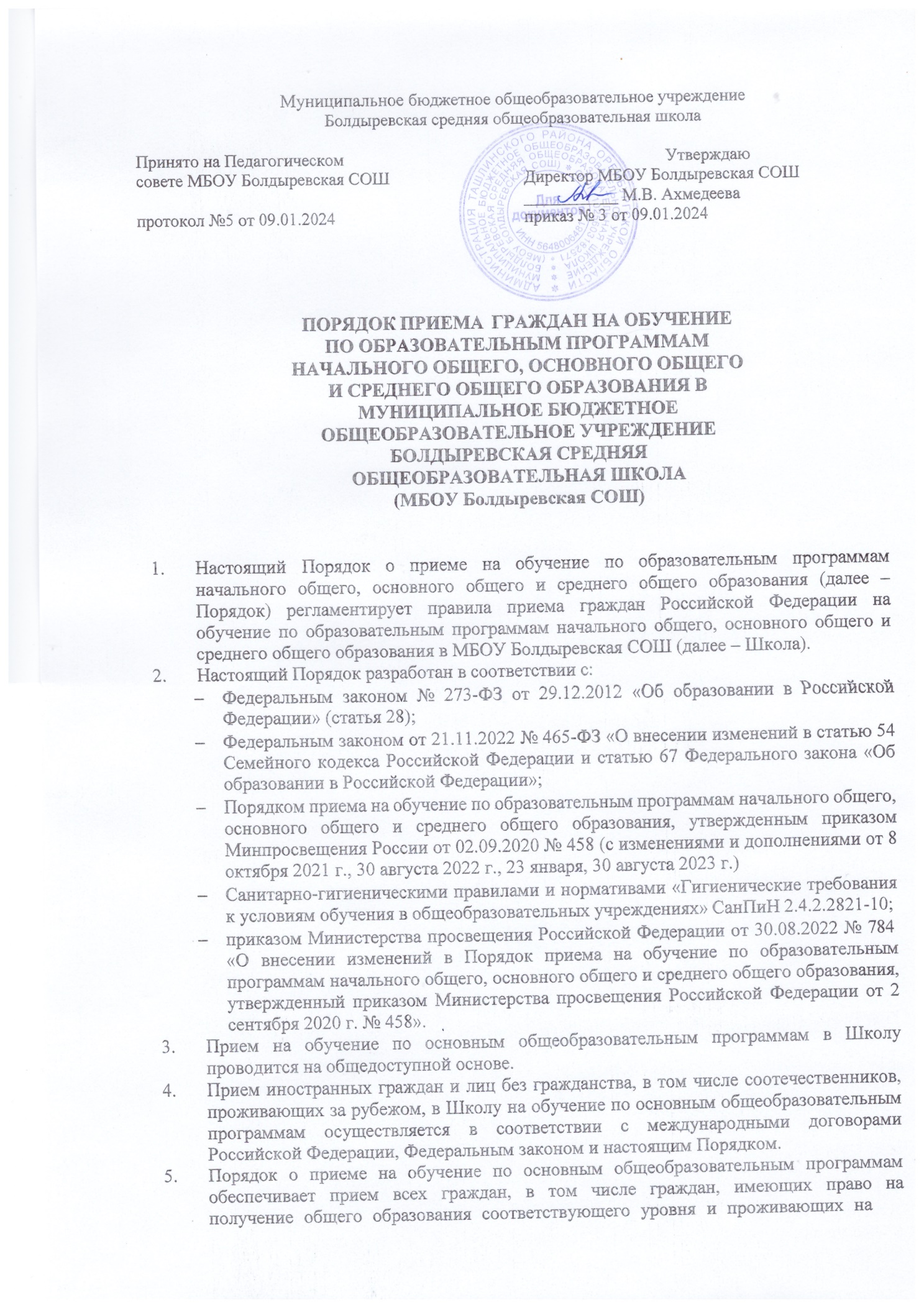 Муниципальное бюджетное общеобразовательное учреждение Болдыревская средняя общеобразовательная школаПОРЯДОК ПРИЕМА ГРАЖДАН НА ОБУЧЕНИЕ ПО ОБРАЗОВАТЕЛЬНЫМ ПРОГРАММАМ НАЧАЛЬНОГО ОБЩЕГО, ОСНОВНОГО ОБЩЕГО И СРЕДНЕГО ОБЩЕГО ОБРАЗОВАНИЯ В МУНИЦИПАЛЬНОЕ БЮДЖЕТНОЕ ОБЩЕОБРАЗОВАТЕЛЬНОЕ УЧРЕЖДЕНИЕ БОЛДЫРЕВСКАЯ СРЕДНЯЯ ОБЩЕОБРАЗОВАТЕЛЬНАЯ ШКОЛА (МБОУ Болдыревская СОШ)Настоящий Порядок о приеме на обучение по образовательным программам начального общего, основного общего и среднего общего образования (далее – Порядок) регламентирует правила приема граждан Российской Федерации на обучение по образовательным программам начального общего, основного общего и среднего общего образования в МБОУ Болдыревская СОШ (далее – Школа).Настоящий Порядок разработан в соответствии с:Федеральным законом № 273-ФЗ от 29.12.2012 «Об образовании в Российской Федерации» (статья 28);Федеральным законом от 21.11.2022 № 465-ФЗ «О внесении изменений в статью 54 Семейного кодекса Российской Федерации и статью 67 Федерального закона «Об образовании в Российской Федерации»;Порядком приема на обучение по образовательным программам начального общего, основного общего и среднего общего образования, утвержденным приказом Минпросвещения России от 02.09.2020 № 458 (с изменениями и дополнениями от 8 октября 2021 г., 30 августа 2022 г., 23 января, 30 августа 2023 г.)Санитарно-гигиеническими правилами и нормативами «Гигиенические требования к условиям обучения в общеобразовательных учреждениях» СанПиН 2.4.2.2821-10;приказом Министерства просвещения Российской Федерации от 30.08.2022 № 784«О внесении изменений в Порядок приема на обучение по образовательным программам начального общего, основного общего и среднего общего образования, утвержденный приказом Министерства просвещения Российской Федерации от 2 сентября 2020 г. № 458».Прием на обучение по основным общеобразовательным программам в Школу проводится на общедоступной основе.Прием иностранных граждан и лиц без гражданства, в том числе соотечественников, проживающих за рубежом, в Школу на обучение по основным общеобразовательным программам осуществляется в соответствии с международными договорами Российской Федерации, Федеральным законом и настоящим Порядком.Порядок о приеме на обучение по основным общеобразовательным программам обеспечивает прием всех граждан, в том числе граждан, имеющих право на получение общего образования соответствующего уровня и проживающих назакрепленной территории.Школа размещает на информационном стенде и официальном сайте в информационно- телекоммуникационной сети «Интернет» (далее - сеть Интернет) издаваемое не позднее15 марта текущего года соответственно постановление администрации Ташлинского района о закреплении образовательных организаций за соответственно конкретными территориями муниципального образования в течение 10 календарных дней с момента его издания.Получение начального общего образования в Школе начинается по достижении детьми возраста шести лет и шести месяцев при отсутствии противопоказаний по состоянию здоровья, но не позже достижения ими возраста восьми лет. По заявлению родителей (законных представителей) детей учредитель общеобразовательной организации вправе разрешить прием детей в общеобразовательную организацию на обучение по образовательным программам начального общего образования в более раннем или более позднем возрасте.Во внеочередном порядке предоставляются места в Школе детям, указанным в пункте 8 статьи 24 Федерального закона от 27.05.1998 № 76-ФЗ «О статусе военнослужащих», и детям, указанным в статье 281 Федерального закона от 03.07.2016№ 226-ФЗ «О войсках национальной гвардии Российской Федерации», по месту жительства их семей».В первоочередном порядке предоставляются места в Школе детям, указанным в абзаце втором части 6 статьи 19 Федерального закона от 27.05.1998 № 76-ФЗ «О статусе военнослужащих», по месту жительства их семей.В первоочередном порядке также предоставляются места в Школе по месту жительства детям, указанным в части 6 статьи 46 Федерального закона от 07.02.2011 № З-ФЗ «О полиции», детям сотрудников органов внутренних дел, не являющихся сотрудниками полиции, и детям, указанным в части 14 статьи 3 Федерального закона от 30.12.2012 № 283-ФЗ «О социальных гарантиях сотрудникам некоторых федеральных органов исполнительной власти и внесении изменений в законодательные акты Российской Федерации».Прием на обучение в Школу проводится на принципах равных условий приема для всех поступающих, за исключением лиц, которым в соответствии с Федеральным законом предоставлены особые права (преимущества) при приеме на обучение.Право преимущественного приема в Школу на обучение по образовательным программам начального общего образования имеют:ребенок, в том числе усыновленный (удочеренный) или находящийся под опекой или попечительством в семье, включая приемную семью либо в случаях, предусмотренных законами субъектов Российской Федерации, патронатную семью, в которой обучаются его брат и (или) сестра (полнородные и неполнородные, усыновленные (удочеренные), дети, опекунами (попечителями) которых являются родители (законные представители) этого ребенка, или дети, родителями (законными представителями) которых являются опекуны (попечители) этого ребенка;Дети с ограниченными возможностями здоровья принимаются на обучение по адаптированной образовательной программе начального общего, основного общего и среднего общего образования (далее - адаптированная образовательная программа) только с согласия их родителей (законных представителей) и на основании рекомендаций психолого-медико-педагогической комиссии.Прием в Школу осуществляется в течение всего учебного года при наличии свободных мест.В приеме в Школу может быть отказано только по причине отсутствия в ней свободных мест. В случае отсутствия мест в Школе, родители (законные представители) ребенка для решения вопроса о его устройстве в другую общеобразовательную организациюобращаются непосредственно в орган местного самоуправления, осуществляющий управление в сфере образования.Школа с целью проведения организованного приема детей в первый класс размещает на своем информационном стенде и официальном сайте в сети Интернет, а также в федеральной государственной информационной системе «Единый портал государственных и муниципальных услуг (функций)» (далее - ЕПГУ) информацию:о количестве мест в первых классах не позднее 10 календарных дней с момента издания постановления о закреплении территорий;о наличии свободных мест в первых классах для приема детей, не проживающих на закрепленной территории, не позднее 5 июля текущего года.Прием заявлений о приеме на обучение в первый класс для детей, указанных в пунктах 7 и 9 Положения, а также проживающих на закрепленной территории, начинается не позднее 1 апреля текущего года и завершается 30 июня текущего года.Директор Школы издает приказ о приеме на обучение детей в течение 3 рабочих дней после завершения приема заявлений о приеме на обучение в первый класс.Для детей, не проживающих на закрепленной территории, прием заявлений о приеме на обучение в первый класс начинается 6 июля текущего года до момента заполнения свободных мест, но не позднее 5 сентября текущего года.В случае если Школа закончила прием в первый класс всех детей, указанных в пунктах 7 и 9 Порядка, а также проживающих на закрепленной территории, осуществляет прием детей, не проживающих на закрепленной территории, ранее 6 июля текущего года.Организация индивидуального отбора при приеме в Школу для получения основного общего и среднего общего образования с углубленным изучением отдельных учебных предметов или для профильного обучения допускается в случаях и в порядке, которые предусмотрены законодательством субъекта Российской Федерации.С целью ознакомления поступающего и (или) его родителей (законных представителей) со своим уставом, с лицензией на осуществление образовательной деятельности, со свидетельством о государственной аккредитации, с общеобразовательными программами и другими документами, регламентирующими организацию и осуществление образовательной деятельности, правами и обязанностями обучающихся, Школа размещает указанные документы на сайте Школы.При приеме на обучение по имеющим государственную аккредитацию образовательным программам начального общего и основного общего образования выбор языка образования, изучаемых родного языка из числа языков народов Российской Федерации, в том числе русского языка как родного языка, государственных языков республик Российской Федерации осуществляется по заявлению родителей (законных представителей) детей.Прием на обучение по основным общеобразовательным программам осуществляется по личному заявлению родителя (законного представителя) ребенка или поступающего (после достижения им 18 лет).Заявление о приеме на обучение и документы для приема на обучение, указанные в пункте 22 Порядка, подаются одним из следующих способов:в электронной форме посредством ЕПГУ;с использованием функционала (сервисов) региональных государственных информационных систем субъектов Российской Федерации, созданных органами государственной власти субъектов Российской Федерации, интегрированных с ЕПГУ;через операторов почтовой связи общего пользования заказным письмом с уведомлением о вручении;лично в Школу.Школа	осуществляет	проверку	достоверности	сведений,	указанных	взаявлении о приеме на обучение, и соответствия действительности поданных электронных образов документов. При проведении указанной проверки Школа вправе обращаться к соответствующим государственным информационным системам, в государственные (муниципальные) органы и организации.Информация о результатах рассмотрения заявления о приеме на обучение направляется на указанный в заявлении о приеме на обучение адрес (почтовый и (или) электронный) и в личный кабинет ЕПГУ (при условии завершения прохождения процедуры регистрации в единой системе идентификации и аутентификации при предоставлении согласия родителем(ями) (законным(ыми) представителем(ями)) ребенка или поступающим.В заявлении о приеме на обучение родителем (законным представителем) ребенка или поступающим (при достижении им 8 лет), указываются следующие сведения:фамилия, имя, отчество (при наличии) ребенка или поступающего;дата рождения ребенка или поступающего;адрес места жительства и (или) адрес места пребывания ребенка или поступающего;фамилия, имя, отчество (при наличии) родителя(ей) (законного(ых) представителя(ей)) ребенка;адрес места жительства и (или) адрес места пребывания родителя(ей) (законного(ых) представителя(ей)) ребенка;адрес(а) электронной почты, номер(а) телефона(ов) (при наличии) родителя(ей) (законного(ых) представителя(ей)) ребенка или поступающего;информация о наличии права внеочередного, первоочередного или преимущественного приема;информация о потребности ребенка или поступающего в обучении по адаптированной образовательной программе и (или) в создании специальных условий для организации обучения и воспитания обучающегося с ограниченными возможностями здоровья в соответствии с заключением психолого-медико- педагогической комиссии (при наличии) или инвалида (ребенка-инвалида) в соответствии с индивидуальной программой реабилитации;согласие родителя(ей) (законного(ых) представителя(ей)) ребенка на обучение ребенка по адаптированной образовательной программе (в случае необходимости обучения ребенка по адаптированной образовательной программе);согласие поступающего, достигшего возраста восемнадцати лет, на обучение по адаптированной образовательной программе (в случае необходимости обучения указанного поступающего по адаптированной образовательной программе);язык образования (в случае получения образования на родном языке из числа языков народов Российской Федерации);родной язык из числа языков народов Российской Федерации (в случае реализации права на изучение родного языка из числа языков народов Российской Федерации, в том числе русского языка как родного языка);государственный язык республики Российской Федерации (в случае предоставления общеобразовательной организацией возможности изучения государственного языка республики Российской Федерации);факт ознакомления (подпись) родителя(ей) (законного(ых) представителя(ей)) ребенка или поступающего с уставом, с лицензией на осуществление образовательной деятельности, со свидетельством о государственной аккредитации, с общеобразовательными программами и другими документами, регламентирующими организацию и осуществление образовательной деятельности, права и обязанности обучающихся;Предоставляется согласие родителя(ей) (законного(ых) представителя(ей)) ребенка или поступающего на обработку персональных данных.Образец заявления о приеме на обучение размещается Школой на своем официальномсайте в сети Интернет (раздел «Родителям», вкладка «Прием в школу»).Для приема родитель(и) (законный(ые) представитель(и)) или поступающий представляют следующие документы:копию документа, удостоверяющего личность родителя (законного представителя) ребенка или поступающего;копию свидетельства о рождении ребенка или документа, подтверждающего родство заявителя;копию документа, подтверждающего установление опеки или попечительства (при необходимости);копию документа о регистрации ребенка или поступающего по месту жительства или по месту пребывания на закрепленной территории или справку о приеме документов для оформления регистрации по месту жительства (в случае приема на обучение ребенка или поступающего, проживающего на закрепленной территории, или в случае использования права преимущественного приема на обучение по образовательным программам начального общего образования);справку с места работы родителя(ей) (законного(ых) представителя(ей)) ребенка (при наличии права внеочередного или первоочередного приема на обучение);копию заключения психолого-медико-педагогической комиссии (при наличии).При посещении Школы и (или) очном взаимодействии с уполномоченными должностными лицами Школы родитель(и) (законный(ые) представитель(и)) ребенка предъявляет(ют) оригиналы документов, указанных в абзацах 2-7 настоящего пункта, а поступающий – оригинал документа, удостоверяющего личность поступающего.При приеме на обучение по образовательным программам среднего общего образования представляется аттестат об основном общем образовании, выданный в установленном порядке.Родитель(и) (законный(ые) представитель(и)) ребенка, являющегося иностранным гражданином или лицом без гражданства, дополнительно предъявляет(ют) документ, подтверждающий родство заявителя(ей) (или законность представления прав ребенка), и документ, подтверждающий право ребенка на пребывание в Российской Федерации.Иностранные граждане и лица без гражданства все документы представляют на русском языке или вместе с заверенным в установленном порядке переводом на русский язык.Не допускается требовать представления других документов, кроме предусмотренных пунктом 22 Порядка, в качестве основания для приема на обучение по основным общеобразовательным программам.При подаче заявления о приеме на обучение в электронной форме посредством ЕПГУ не допускается требовать копий или оригиналов документов, предусмотренных пунктом 22 Порядка, за исключением копий или оригиналов документов, подтверждающих внеочередное, первоочередное и преимущественное право приема на обучение, или документов, подтверждение которых в электронном виде невозможно.Родитель(и) (законный(ые) представитель(и)) ребенка или поступающий имеют право по своему усмотрению представлять другие документы.Факт приема заявления о приеме на обучение и перечень документов, представленных родителем(ями) (законным(ыми) представителем(ями)) ребенка или поступающим, регистрируются в журнале приема заявлений о приеме на обучение в общеобразовательную организацию. Уведомление о факте приема заявления направляется в личный кабинет на ЕПГУ (при условии завершения прохождения процедуры регистрации в единой системе идентификации и аутентификации). Журнал приема заявлений может вестись в том числе в электронном виде в региональных государственных информационных системах субъектов Российской Федерации, созданных органами государственной власти субъектов Российской Федерации (при наличии).При подаче заявления о приеме на обучение через операторов почтовой связи общего пользования или лично в общеобразовательную организацию после регистрации заявления о приеме на обучение и перечня документов, представленных родителем(ями) (законным(ыми) представителем(ями)) ребенка или поступающим, родителю(ям) (законному(ым) представителю(ям)) ребенка или поступающему выдается документ, заверенный подписью должностного лица общеобразовательной организации, ответственного за прием заявлений о приеме на обучение и документов, содержащий индивидуальный номер заявления о приеме на обучение и перечень представленных при приеме на обучение документов.Школа осуществляет обработку полученных, в связи с приемом в Школу персональных данных поступающих в соответствии с требованиями законодательства Российской Федерации в области персональных данных.Директор Школы издает приказ о приеме на обучение ребенка или поступающего в течение 5 рабочих дней после приема заявления о приеме на обучение и представленных документов, за исключением случая, предусмотренного пунктом 14 Порядка.На каждого ребенка или поступающего, принятого в Школу, формируется личное дело, в котором хранятся заявление о приеме на обучение и все представленные родителем(ями) (законным(ыми) представителем(ями)) ребенка или поступающим документы (копии документов).Принято на Педагогическомсовете МБОУ Болдыревская СОШпротокол №5 от 09.01.2024УтверждаюДиректор МБОУ Болдыревская СОШ___________ М.В. Ахмедееваприказ № 3 от 09.01.2024